 Ervin Fritz (1940) je slovenski pesnik, dramatik, dramaturg in prevajalec. Študiral je dramaturgijo na AGRFT (Akademiji za gledališče, radio, film in televizijo) v Ljubljani. Delal je na radiu, kjer je bil dramaturg in urednik oddaj za otroke. Za mlade bralce je napisal pesmi Dimnikar je črn grof (1984) in Svet v naprstniku (1992) ter slikanice Mavrica Mavra (1993), Moj dan (1993), Nasprotja (1993), Števila (1993), Liki (1994) in Barve (1994). Na radiu so bile izvedene radijske igre Zajček Peter Grofič prašič Sin polka, Gorski škrat, Črna baba in povodni mož, Modra barbika Legenda o Jezusu in svetem Petru in Papagaj kralja Matjaža.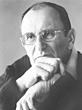 . Leta 1979 je za pesniško zbirko Okruški sveta prejel nagrado Prešernovega sklada, in Veronikino za Ogrlica iz radFritz je realist, ironičen in sarkastičen kronist vsega lepega in grdega, sivega in zlatega na tem mavričnem  slovenskem svetu ... Ivo Svetina°